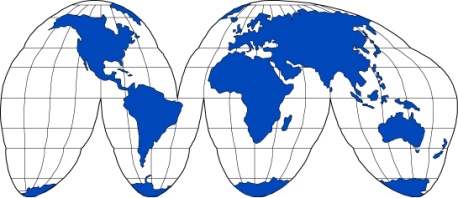 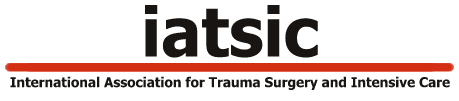 Course Candidate Application Form(Please check either one)(Please type or print using black ink and send to DSTC-Japan@med.teikyo-u.ac.jp)Definitive Surgical Trauma CareTM CourseDefinitive Anaesthetic Trauma CareTM CourseApplication DateApplication sent by:Application sent by:Application sent by:emailemailFaxPostSurnameTitleTitleTitleFirst nameCalling name for name badgeCalling name for name badgeCalling name for name badgeCalling name for name badgeCalling name for name badgeCalling name for name badgeBusiness AddressPostal AddressResidential AddressTelephone: HomeTelephone: BusinessTelephone: BusinessTelephone: BusinessTelephone: BusinessTelephone: BusinessTelephone: BusinessFax Number: HomeFax Number: BusinessFax Number: BusinessFax Number: BusinessFax Number: BusinessFax Number: BusinessFax Number: BusinessCell Phone:Email:Email:Email:Email:Email:Email:Medical Registration No.Nursing Registration No.Nursing Registration No.Nursing Registration No.Nursing Registration No.Nursing Registration No.Nursing Registration No.I.D. or Passport No.NationalityNationalityNationalityNationalityNationalityNationalitySpecial Diet RequestQualificationsUniversity degree and DateUniversity degree and DateUniversity degree and DateUniversity degree and DateUniversity degree and DateUniversity degree and DateHighest Surgical Examination (Board Certification of Surgery)Highest Surgical Examination (Board Certification of Surgery)Date passedDate passedDate passedDate passedATLS® (or convertible course such as JATEC) successfully completedATLS® (or convertible course such as JATEC) successfully completedDateDateDateDateSummary of experience over last three yearsSummary of experience over last three yearsSummary of experience over last three yearsSummary of experience over last three yearsSummary of experience over last three yearsSummary of experience over last three yearsSummary of experience over last three yearsSummary of experience over last three yearsSummary of experience over last three yearsSummary of experience over last three yearsSummary of experience over last three yearsSummary of experience over last three yearsSummary of experience over last three yearsSummary of experience over last three yearsResidency performed atCurrent appointmentReasons for DSTCTM / DATCTM ApplicationReasons for DSTCTM / DATCTM ApplicationReasons for DSTCTM / DATCTM ApplicationReasons for DSTCTM / DATCTM ApplicationReasons for DSTCTM / DATCTM ApplicationReasons for DSTCTM / DATCTM ApplicationReasons for DSTCTM / DATCTM ApplicationReasons for DSTCTM / DATCTM ApplicationReasons for DSTCTM / DATCTM ApplicationReasons for DSTCTM / DATCTM ApplicationReasons for DSTCTM / DATCTM ApplicationReasons for DSTCTM / DATCTM ApplicationReasons for DSTCTM / DATCTM ApplicationReasons for DSTCTM / DATCTM ApplicationOffice Use onlyOffice Use onlyOffice Use onlyOffice Use onlyOffice Use onlyOffice Use onlyOffice Use onlyOffice Use onlyOffice Use onlyOffice Use onlyOffice Use onlyOffice Use onlyOffice Use onlyOffice Use onlyDate ReceivedDate acknowledgedDate acknowledgedDate acknowledgedPayment receivedPayment receivedPayment receivedCourse allocatedCourse allocatedCourse allocatedCourse allocatedCourse allocatedCourse allocatedCourse allocated